September 2008This distribution contains change pages for Patch GMRV*5.0*22 of the Vitals / Measurements Technical Manual and Package Security Guide.These change pages for Vitals / Measurements Patch 22 should be inserted into the latest version of the Vitals / Measurements Technical Manual and Package Security Guide (revised April 2006 for Patch GMRV*5.0*3).Patch GMRV*5.0*22 pages:Replace Pages:	With Pages:Title Page	Title PageRevision History	Revision HistoryTable of Contents	Table of Contents5-9 to 5-34	5-9 to 5-36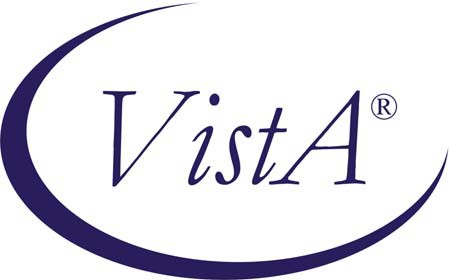 VITALS / MEASUREMENTSTECHNICAL MANUAL AND PACKAGE SECURITY GUIDEVersion 5.0October 2002Revised September 2008 for Patch GMRV*5.0*22Department of Veterans Affairs Health Systems Design & DevelopmentProvider SystemsRevision HistoryTable of ContentsIntroduction	1-1Functionality	1-1Information on GUI software	1-2Implementation and Maintenance	2-1Description	2-1Virgin Installation of Software	2-1Non-Virgin Installation of Software	2-3Implementation Considerations	2-3Resource Requirements	2-4Routine Descriptions	3-1File List and Related Information	4-1File Descriptions	4-1Package Default Definition	4-1Exported Options	5-1Delphi Components	5-1Remote Procedure Calls (RPC)	5-1Menu Option by Name	5-35Archiving and Purging	6-1Callable Routines	7-1External Relations	8-1Internal Relations	9-1Package-wide Variables	10-3SAC Exemptions	11-1Software Product Security	12-1Security Management	12-1Security Features	12-1Glossary	13-1Table of ContentsExported Optionspatient.This remote procedure call is documented in Integration Agreement 4358. INPUT PARAMETER: GMRDFN	PARAMETER TYPE: LITERALMAXIMUM DATA LENGTH: 10	REQUIRED: YES SEQUENCE NUMBER: 1DESCRIPTION:GMRDFN variable is a pointer to the Patient (#2) file (i.e., DFN). RETURN PARAMETER DESCRIPTION:Returns the name of the global array (i.e., ^TMP($J,"GRPC")) containing the latest vitals for the selected patient.The TMP global contains:^TMP($J,"GRPC",n)=piece1where piece1 = is a formatted line of text.n = sequential number starting at 1.The formatted line of text includes the vital type, value and unit (U.S.), value and unit (metric), qualifiers, supplemental oxygen, body mass index value, and person who entered the record.If there is no data for the patient, the following is returned:^TMP($J,"GRPC",1)=There are no results to reportExample:S GMRDFN=134D GETLAT^GMVGETD(.RESULT,GMRDFN) ZW RESULTRESULT="^TMP(539349605,"GRPC")"D ^%GGlobal ^TMP($J,"GRPC"^TMP(539349605,"GRPC",1)=Temp.: (08/09/05@08:00)	102 F	(38.9 C)* (ORAL) _VITPROVIDER,ONE	2)=Pulse:	(07/14/05@16:33)	55 (LEFT,CAROTID,PALPATED,LYING)	_VITPROVIDER,ONE	3)=Resp.:	(07/14/05@16:33)	31 (SPONTANEOUS,SITTING) _VITPROVIDER,ONE	4)=Pulse Ox:	(08/22/05@13:48)	99% with supplemental O2 1 L/min 90% NASAL CANNULA	_VITPROVIDER,ONE	5)=B/P:	(09/26/05@11:30)	120/80* (L ARM,SITTING,CAROTID,CALF)	_VITPROVIDER,TWO	6)=Ht.: (09/14/05@17:18)	5 ft 6 in (167.64 cm) (ACTUAL)	_VITPROVIDER,ONE	7)=Wt.: (09/14/05@17:18)	135 lb	(61.36 kg) (ACTUAL,STANDING)	_VITPROVIDER,ONE8)=Body Mass Index:	229)=CVP:	(08/22/05@17:09)	15 cmH2O (11.0 mmHg)	_VITPROVIDER,ONE10)=Circ/Girth:	(07/22/05@10:22)	1 in (2.54 cm) (DRY,ABDO MINAL)	_VITPROVIDER,TWO11)=Pain: (09/15/05@16:43)	5	_VITPROVIDER,ONE1NAME: GMV LOCATION SELECT	TAG: RPCROUTINE: GMVRPCHL	RETURN VALUE TYPE: GLOBAL ARRAYAVAILABILITY: SUBSCRIPTION	INACTIVE: ACTIVE WORD WRAP ON: TRUE1DESCRIPTION:1 April 2006 Patch GMRV*5.0*3 Added new routine and description.Exported OptionsSelect a hospital location by name, from a patient appointment or from a patient admission. Can also generate a list of active clinics.This remote procedure is documented in Integration Agreement 4461. INPUT PARAMETER: OPTION	PARAMETER TYPE: LITERALMAXIMUM DATA LENGTH: 10	REQUIRED: YES SEQUENCE NUMBER: 1DESCRIPTION:Routine tag line in GMVRPCHL to call.INPUT PARAMETER: DATA	PARAMETER TYPE: LITERAL MAXIMUM DATA LENGTH: 100	REQUIRED: YESSEQUENCE NUMBER: 2 DESCRIPTION:Other data as required for the call. RETURN PARAMETER DESCRIPTION:This remote procedure call allows the user to select a hospital location.The entry point is RPC^GMVRPCHL. It has input parameters of RESULTS, OPTION and DATA (ex. RPC^GMVRPCHL(.RESULTS,OPTION,DATA).The RESULTS variable will contain the ^TMP("GMVHLOC",$J) global array reference. The ^TMP("GMVHLOC",$J) global array contains the results.The OPTION variable identifies a line label in the GMVRPCHL routine that will be invoked to process the call.The DATA variable contains any additional values needed by the OPTION variable to process the call.When the OPTION value is NAME, this RPC will do a file lookup.The DATA value is a three part value separated by carets(^). The first part is a file number. The second part is a value to look up. The third part is the field or fields to do the look up on. If the third piece is not defined, the lookup is done on the .01 field of the file.The TMP global contains:^TMP("GMVHLOC",$J,0)=piece1^TMP("GMVHLOC",$J,n)=piece2^piece3where piece1 = number of entries foundpiece2 = file number, a semi-colon and record IEN piece3 = field valueExample:>S OPTION="NAME",DATA="44^OUTPATIENT^.01">D RPC^GMVRPCHL(.RESULT,OPTION,DATA) ZW RESULT>RESULT="^TMP("GMVHLOC",539052767)">D ^%G>Global ^TMP("GMVHLOC",$J>^TMP("GMVHLOC",539052767,0)=3=44;75^OUTPATIENT NUC MED=44;74^OUTPATIENT RADIOLOGY=44;80^OUTPATIENT ULTRASOUNDWhen the OPTION value is APPT, this RPC will return a list of clinic1 September 2008 Patch GMRV*5.0*22 Updated routine description.Exported Optionsappointments for the patient.The DATA value is a four part value separated by carets(^). The first piece is DFN. The second piece is the start date of the search. Ifnot defined, this value defaults to 365 days prior to today. The third piece is the end date of the search. If not defined, the value defaults to today. Both dates are in FileMan internal format. The fourth piece is a string of numbers to indicate what types of appointments to return. If not defined, the value defaults to "123456789" (i.e., all appointment types) where:- Active/Kept- Inpatient appts. only- No-shows- No-shows, auto-rebook- Cancelled by clinic- Cancelled by clinic, auto rebook- Cancelled by patient- Cancelled by patient, auto rebook- No action takenThe TMP global contains:^TMP("GMVHLOC",$J,0)=piece1^TMP("GMVHLOC",$J,n)=piece2^piece3^piece4^piece5^piece6^piece7^piece8^piece9^where piece1 = number of entries foundpiece2 = date/time of appt (FM internal) piece3 = date/time of appt (external) piece4 = hospital location IEN (FILE 44)piece5 = hospital location name (FILE 44, Field .01) piece6 = appt status (internal)piece7 = appt status (external) piece8 = appt type (internal) piece9 = appt type (external)Example:S OPTION="APPT",DATA="78^3051201^3051206^"D RPC^GMVRPCHL(.RESULT,OPTION,DATA) ZW RESULTRESULT="^TMP("GMVHLOC",539052767)"D ^%GGlobal ^TMP("GMVHLOC",$J^TMP("GMVHLOC",539052767,0)=11)=3051206.1^DEC 6,2005@10:00^88^WEIGHT CLINIC^^^9^REGULARWhen the OPTION value is ADMIT, this RPC will return a list of hospital admissions for the patient specified.The DATA value is the patient's DFN. The TMP global contains:^TMP("GMVHLOC",$J,0)=piece1^TMP("GMVHLOC",$J,n)=piece2^piece3^piece4^piece5^piece6where piece1 = number of entries foundpiece2 = date/time of admission (external) piece3 = hospital location IEN (FILE 44)piece4 = hospital location name (FILE 44, Field .01) piece5 = type of movement (FILE 405.1, Field .01)Exported Optionspiece6 = movement IEN (FILE 405) Example:S OPTION="ADMIT",DATA=134D RPC^GMVRPCHL(.RESULT,OPTION,DATA) ZW RESULTRESULT="^TMP("GMVHLOC",539052767)"D ^%GGlobal ^TMP("GMVHLOC",$J^TMP("GMVHLOC",539052767,0)=11)=Apr 09, 2001 1:48:43 pm^67^2-ASM^DIRECT^1712When the OPTION value is CLINIC, this RPC will return a list of active clinics.The DATA value is FROM^MAXIMUM^DIRECTION.Where:FROM = Value to begin the search (optional). Default isnull (i.e., start with the first entry in the B x-ref).MAXIMUM = Maximum number of entries to return. (optional) Default is 100.DIRECTION = Direction of search (optional). 1 means forward and -1 means backwards. Default is 1.The TMP global contains:^TMP("GMVHLOC",$J,0)=piece1^TMP("GMVHLOC",$J,n)=piece2^piece3where piece1 = number of entries foundpiece2 = 44;ien (44, a semi-colon and the entry number) piece3 = location name (FILE 44, Field .01)n is a sequential number starting with zeroExample:S OPTION="CLINIC",DATA="A^5^1"K RESULTS D RPC^GMVRPCHL(.RESULTS,OPTION,DATA) ZW RESULTSRESULTS="^TMP("GMVHLOC",540221719)"D ^%GGlobal ^TMP("GMVHLOC",$J^TMP("GMVHLOC",540221719,0)=5=44;140^ANDY'S AUDIO NON-COUNT CLINIC=44;139^ANDY'S AUDIOLOGY COUNT CLINIC=44;76^AUDIOLOGY AND SPEECH PATHOLOGY=44;87^BARB'S CLINIC=44;217^BOISE OUTPATIENTIf an error is encountered for NAME, ADMIT, APPT or CLINIC, a "-1"followed by a caret and the error message text (i.e., -1^error message) is returned in RESULT(0).NAME: GMV MANAGER	TAG: RPCROUTINE: GMVRPCM	RETURN VALUE TYPE: GLOBAL ARRAYAVAILABILITY: SUBSCRIPTION	INACTIVE: ACTIVE WORD WRAP ON: TRUE1DESCRIPTION:Performs many functions for the Manager module.1 April 2006 Patch GMRV*5.0*3 Updated the routine description.Exported OptionsThis remote procedure call is documented in Integration Agreement 4360. INPUT PARAMETER: OPTION	PARAMETER TYPE: LITERALMAXIMUM DATA LENGTH: 10	REQUIRED: YES SEQUENCE NUMBER: 1DESCRIPTION:Routine tag line in GMVRPCM to call.INPUT PARAMETER: DATA	PARAMETER TYPE: LITERAL MAXIMUM DATA LENGTH: 100	REQUIRED: YESSEQUENCE NUMBER: 2 DESCRIPTION:Other data as required for the call. RETURN PARAMETER DESCRIPTION:This remote procedure call performs various actions such as building selection lists and modifying package parameters. The entry point is RPC^GMVRPCM. It has input parameters of RESULTS, OPTION and DATA (ex: RPC^GMVRPCM(.RESULTS,OPTION,DATA).The RESULTS variable will contain the ^TMP("GMVMGR",$J) global array reference. The ^TMP("GMVMGR",$J) global array contains the results.The OPTION variable identifies a line label in the GMVRPCM routine that will be invoked to process the call.The DATA variable contains any additional values needed by the OPTION variable to process the call.When the OPTION value is ADDQUAL, this RPC will link a GMRV VITAL QUALIFIER (#120.52) file entry to a GMRV VITAL TYPE (#120.51) file entry.The DATA value is a three part value separated by semi-colons(;). The first value is the FILE 120.51 internal entry number (IEN). The second value is the GMRV VITAL CATEGORY (#120.53) IEN. The third value is the GMRV VITAL QUALIFIER (#120.52).Example:S DATA="1;1;1"S OPTION="ADDQUAL"D RPC^GMVRPCM(.RESULT,OPTION,DATA) ZW RESULTRESULT="^TMP("GMVMGR",539356158)"D ^%GGlobal ^TMP("GMVMGR",$J^TMP("GMVMGR",539356158,0)=1^Qualifier AssignedIf an error is encountered, a "-1" followed by a caret and the error message text (i.e., -1^error message) is returned.When the OPTION value is DELQUAL, this RPC will unlink a qualifier to a GMRV VITAL TYPE (#120.51) file entry.The DATA value is a three part value separated by semi-colons. The first value is the FILE 120.51 internal entry number (IEN). The second value is the GMRV VITAL CATEGORY (#120.53) IEN. The third value is the GMRV VITAL QUALIFIER (#120.52) IEN.Example:S DATA="1;1;1"Exported OptionsS OPTION="DELQUAL"D RPC^GMVRPCM(.RESULT,OPTION,DATA) ZW RESULTRESULT="^TMP("GMVMGR",539356158)"D ^%GGlobal ^TMP("GMVMGR",$J^TMP("GMVMGR",539356158,0)=1^Qualifier removed.If an error is encountered, a "-1" followed by a caret and the error message text (i.e., -1^error message) is returned.When the OPTION value is DELTEMP, this RPC will delete a data input template definition.The DATA value is a two part value separated by a caret (^). The first value is the ENTITY value. See IA #2263 for a list of entity values.The second value is the name of the data input template.Example:S DATA="USR^PAIN ONLY"S OPTION="DELTEMP"D RPC^GMVRPCM(.RESULT,OPTION,DATA) ZW RESULTRESULT="^TMP("GMVMGR",539356158)"D ^%GGlobal ^TMP("GMVMGR",$J^TMP("GMVMGR",539356158,0)=1^Template Removed.If an error is encountered, a "-1" followed by a caret and the error message text (i.e., -1^error message) is returned.When the OPTION value is GETCATS, this RPC will return a list of qualifiers (FILE 120.52) associated with a vital type (FILE 120.51).The DATA value is a one part value. It is a pointer value to FILE 120.51 The TMP global contains:^TMP("GMVMGR",$J,0)=piece1^piece2^TMP("GMVMGR",$J,n)=piece3^piece4^piece5where piece1 = number of categories (FILE 120.53) associated with this vital typepiece2 = vital type namepiece3 = category IEN (FILE 120.53)piece4 = category name (FILE 120.53, Field .01)piece5 = qualifier names (FILE 120.52, Field .01) separated by a comma and spacen = sequential number starting with 1Example:S DATA="21"S OPTION="GETCATS"D RPC^GMVRPCM(.RESULT,OPTION,DATA) ZW RESULTRESULT="^TMP("GMVMGR",539356158)"D ^%GGlobal ^TMP("GMVMGR",$J^TMP("GMVMGR",539356158,0)=1^PULSE OXIMETRY=2^METHOD^AEROSOL/HUMIDIFIED MASK, CPAP, FACE TENT, L ARM, MASK, NASAL CANNULA, NON RE-BREATHER, PARTIAL RE-BREATHER, ROOM AIR, T-PIECE, TRACHEOSTOMY COLLAR, VENTILATOR, VENTURI MASKExported OptionsIf an error is encountered, a "-1" followed by a caret and the error message text (i.e., -1^error message) is returned.When the OPTION value is GETDATA, this RPC will return the value of the entry you specify.The DATA value is a three part value. The first part is the file number. The second part is the IEN number of the entry. The third part is the field number.The TMP global contains:^TMP("GMVMGR",$J,0)=external value of the fieldExample:S DATA="120.51^1^1"D RPC(.RESULT,"GETDATA",DATA) ZW RESULTRESULT="^TMP("GMVMGR",539339804)"D ^%GGlobal ^TMP("GMVMGR",$J^TMP("GMVMGR",539339804,0)=BPIf a value cannot be found, then a null value is returned.When the OPTION value is GETDEF, this RPC will return default template names.The DATA value is a one part value. If it is null, then all default templates for that user will be returned.The TMP global contains:^TMP("GMVMGR",$J,0)=piece1^TMP("GMVMGR",$J,n)=piece2^piece3where piece1 = number of templates foundpiece2 = an IEN value, a semi-colon, and a global reference piece3 = template namen = sequential number starting with 1Example A:S DATA=""S OPTION="GETDEF"D RPC^GMVRPCM(.RESULT,OPTION,DATA) ZW RESULTRESULT="^TMP("GMVMGR",539356158)"D ^%GGlobal ^TMP("GMVMGR",$J^TMP("GMVMGR",539356158,0)=41)=125;SC(^WARD 10A2)=334;DIC(4.2,^TEST=4601;VA(200,^Height ONLY=547;VA(200,^All Vital SignsIf the DATA value is an entity value (see IA 2263 for a list of entity values), then the default template name for that entity will be returned.The TMP global contains:^TMP("GMVMGR",$J,0)=template nameExported OptionsExample B:S DATA="USR"S OPTION="GETDEF"D RPC^GMVRPCM(.RESULT,OPTION,DATA) ZW RESULTRESULT="^TMP("GMVMGR",539356158)"D ^%GGlobal ^TMP("GMVMGR",$J^TMP("GMVMGR",539356158,0)=MY DEFAULTIf an error is encountered, a "-1" followed by a caret and the error message text (i.e., -1^error message) is returned.When the OPTION value is GETHILO, this RPC will return the abnormal high or low value for a vital type.The DATA value is a one part value which identifies a field number in the GMRV VITALS PARAMETERS (#120.57) field.The TMP global contains:^TMP("GMVMGR",$J,0)=field valueExample:S DATA=5.2S OPTION="GETHILO"D RPC^GMVRPCM(.RESULT,OPTION,DATA) ZW RESULTRESULT="^TMP("GMVMGR",539356158)"D ^%GGlobal ^TMP("GMVMGR",$J^TMP("GMVMGR",539356158,0)=94A zero is returned if there is no value in the field.When the OPTION value is GETLIST, this RPC returns a list of entries for the file number specified.The DATA value is a one part value. It is a file number. The TMP global contains:^TMP("GMVMGR",$J,0)=piece1^piece2^TMP("GMVMGR",$J,n)=piece3^piece4where piece1 = number of entries returnedpiece2 = file name [not returned in all cases] piece3 = file number, a semi-colon and record IEN piece4 = the .01 value of the recordn = sequential number starting with 1Examples:Retrieve a list of wards.S DATA=42S OPTION="GETLIST"D RPC^GMVRPCM(.RESULT,OPTION,DATA) ZW RESULTRESULT="^TMP("GMVMGR",539363784)"D ^%GGlobal ^TMP("GMVMGR",$J^TMP("GMVMGR",539363784,0)=26^WARD LOCATION1)=42;14^10A n)=42;15^10BExported Options26)=42;39^10ZRetrieve a list of clinics.S DATA=44S OPTION="GETLIST"D RPC^GMVRPCM(.RESULT,OPTION,DATA) ZW RESULTRESULT="^TMP("GMVMGR",539363784)"D ^%GGlobal ^TMP("GMVMGR",$J^TMP("GMVMGR",539363784,0)=611)=44;6^HOUSE/A n)=44;8^HOUSE/C 61)=44;39^HOUSE/ZZRetrieve a list vital types.S DATA=120.51S OPTION="GETLIST"D RPC^GMVRPCM(.RESULT,OPTION,DATA) ZW RESULTRESULT="^TMP("GMVMGR",539363784)"D ^%GGlobal ^TMP("GMVMGR",$J^TMP("GMVMGR",539363784,0)=10^GMRV VITAL TYPE=120.51;1^BLOOD PRESSURE N)=120.51;19^CENTRAL VENOUS PRESSURE 10)=120.51;9^WEIGHTRetrieve a list of qualifiers.S DATA=120.52S OPTION="GETLIST"D RPC^GMVRPCM(.RESULT,OPTION,DATA) ZW RESULTRESULT="^TMP("GMVMGR",539363784)"D ^%GGlobal ^TMP("GMVMGR",$J^TMP("GMVMGR",539363784,0)=80^GMRV VITAL QUALIFIER1)=120.52;74^ABDOMINAL n)=120.52;42^ACTUAL 80)=120.52;99^WRISTRetrieve a list of CPRS teams.S DATA=100.21S OPTION="GETLIST"D RPC^GMVRPCM(.RESULT,OPTION,DATA) ZW RESULTRESULT="^TMP("GMVMGR",539363784)"D ^%GGlobal ^TMP("GMVMGR",$J^TMP("GMVMGR",539363784,0)=1031)=100.21;28^1AS n)=100.21;60^1ASO103)=100.21;96^consult teamRetrieve a list of nursing units.S DATA=211.4S OPTION="GETLIST"D RPC^GMVRPCM(.RESULT,OPTION,DATA) ZW RESULTRESULT="^TMP("GMVMGR",539363784)"D ^%GGlobal ^TMP("GMVMGR",$J^TMP("GMVMGR",539363784,0)=211)=211.4;7^10E n)=211.4;17^10WExported Options21)=211.4;9^SICUIf an error is encountered, a "-1" followed by a caret and the error message text (i.e., -1^error message) is returned.When the OPTION value is GETQUAL, this RPC returns a list of qualifiers associated with this vital type.The DATA value is a two part value separated by a semi-colon. The first part is vital type (FILE 120.51) IEN. The second part is a category (FILE 120.53) IEN.The TMP global contains:^TMP("GMVMGR",$J,0)=piece1^piece2^TMP("GMVMGR",$J,n)=piece3^piece4where piece1 = number of entries foundpiece2 = category name (FILE 120.53, Field .01) piece3 = qualifier IENpiece4 = qualifier name (FILE 120.52, Field .01) n = sequential number starting with 1Example:S DATA="1;1",OPTION="GETQUAL"D RPC^GMVRPCM(.RESULT,OPTION,DATA) ZW RESULTRESULT="^TMP("GMVMGR",539356158)"D ^%GGlobal ^TMP("GMVMGR",$J^TMP("GMVMGR",539356158,0)=6^LOCATION=139^Test Qualifier 2)=53^FEMORAL=2^L ARM=4^L LEG5)=24^PERIPHERAL6)=1^R ARMIf an error is encountered, a "-1" followed by a caret and the error message text (i.e., -1^error message) is returned.When the OPTION value is GETTEMP, this RPC will return a list data input templates definitions.The DATA value is a two part value separated by a caret. The first partis an entity value. See IA 2263 for a list of entities. The second part is a data input template name.When DATA is null, all data input template definitions are returned. The TMP global contains:^TMP("GMVMGR",$J,0)=piece1^TMP("GMVMGR",$J,n)=piece2^piece3^piece4^piece5^piece6where piece1 = number of entries returnedpiece2 = 1, 2, 3, or 4. (1 = Domain, 2 = Institution, 3 = Hospital location and 4 = New Person)piece3 = file IEN, a semi-colon and global reference piece4 = Field .01 value of the file specified in piece3 piece5 = template nameExported Optionspiece6 = template description text, a bar, vital type IEN (FILE 120.51), a colon, a metric flag (0=U.S. and 1=metric), category IEN (FILE 120.53), a coma, and a qualifier IEN (FILE 120.52), a tilde indicates additional category and qualifier combinations for the vital type. A semi-colon indicates the start of the next vital type.n = sequential number starting with 1Example:S DATA="USR",OPTION="GETTEMP"D RPC^GMVRPCM(.RESULT,OPTION,DATA) ZW RESULTRESULT="^TMP("GMVMGR",539356158)"D ^%GGlobal ^TMP("GMVMGR",$J^TMP("GMVMGR",539356158,0)=1=4^547;VA(200,^VITUSER,ONE^MY DEFAULT^ALL VITALS|1:0:1,2~2,59~3,50;20:1|If an error is encountered, a "-1" followed by a caret and the error message text (i.e., -1^error message) is returned.When the OPTION value is LOOKUP, this RPC will do a file lookupThe DATA value is a three part value separated by a caret. The first part is a file number. The second part is a value to look up. The third part is the field or fields to do the look up on. If the third piece is not defined, the lookup is done on the .01 field of the file.The TMP global contains:^TMP("GMVMGR",$J,0)=piece1^TMP("GMVMGR",$J,n)=piece2^piece3where piece1 = number of entries foundpiece2 = file number, a semi-colon and record IEN piece3 = field valueExample:S DATA="44^OUTPAT^.01",OPTION="LOOKUP"D RPC^GMVRPCM(.RESULT,OPTION,DATA) ZW RESULTRESULT="^TMP("GMVMGR",539359648)"D ^%GGlobal ^TMP("GMVMGR",$J^TMP("GMVMGR",539359648,0)=3=44;75^OUTPATIENT NUC MED=44;74^OUTPATIENT RADIOLOGY=44;80^OUTPATIENT ULTRASOUNDIf an error is encountered, a "-1" followed by a caret and the error message text (i.e., -1^error message) is returned.When the OPTION value is NEWQUAL, this RPC will always return an error message instructing the user to use the New Term Rapid Turnaround process.The DATA value is always null. Example:S DATA=""Exported OptionsS OPTION="NEWQUAL"D RPC^GMVRPCM(.RESULT,OPTION,DATA) ZW RESULTRESULT="^TMP("GMVMGR",539356158)"D ^%GGlobal ^TMP("GMVMGR",$J^TMP("GMVMGR",539356158,0)=-1^Use the New Term Rapid Turnaround (NTRT) process to add qualifiersWhen the OPTION value is NEWTEMP, this RPC will file a new data input template.The DATA value is a three part value separated by a caret. The first part is an entity. See IA 2263 for a list of entities. The second part isthe name of the data input template. The third part is the description text. If the third part is null, the template description will default to "No Description".The TMP global contains:^TMP("GMVMGR",$J,0)=piece1^piece2^piece3^piece4where piece1 = 1, 2, 3, or 4 (1 = DOMAIN (#4.2), 2 = INSTITUTION (#4),3 = HOSPITAL LOCATION, and 4 = NEW PERSON)piece2 = IEN, a semi-colon, and global reference (e.g., 3;DIC(4.2) piece3 = the .01 field value for the record in piece2piece4 = data input nameExample:S DATA="USR^1 EAST^All Vital Types"S OPTION="NEWTEMP"D RPC^GMVRPCM(.RESULT,OPTION,DATA) ZW RESULTRESULT="^TMP("GMVMGR",539343036)"D ^%GGlobal ^TMP("GMVMGR",$J^TMP("GMVMGR",539343036,0)=4^547;VA(200,^VITUSER,ONE^1 EASTIf an error is encountered, a "-1" followed by a caret and the error message text (i.e., -1^error message) is returned.When the OPTION value is RENTEMP, this RPC will rename a data input template.The DATA value is a three part value separated by a caret. The first part is an entity. See IA 2263 for a list of entities. The second part is the current template name. The third part is the new name of the template.The TMP global contains:^TMP("GMVMGR",$J,0)=1^RenamedExample:S DATA="USR^FRANK'S DEFAULT^MY DEFAULT"S OPTION="RENTEMP"D RPC^GMVRPCM(.RESULT,OPTION,DATA) ZW RESULTRESULT="^TMP("GMVMGR",539356158)"D ^%GGlobal ^TMP("GMVMGR",$J^TMP("GMVMGR",539356158,0)=1^RenamedIf an error is encountered, a "-1" followed by a caret and the error5-20		Vitals/Measurements 5.0	October 2002 Technical Manual and Package Security GuideExported Optionsmessage text (i.e., -1^error message) is returned.When the OPTION value is SETDATA, this RPC always returns an error message that instructs the user to use the New Term Rapid Turnaround process.The DATA value is null. Example:S DATA=""S OPTION="SETDATA"D RPC^GMVRPCM(.RESULT,OPTION,DATA) ZW RESULTRESULT="^TMP("GMVMGR",539356158)"D ^%GGlobal ^TMP("GMVMGR",$J^TMP("GMVMGR",539356158,0)=-1^Use the New Term Rapid Turnaround (NTRT) process to add qualifiersWhen the OPTION value is SETDEF, this RPC will set that data input template as a default.The DATA value is a two part value separated by a caret. The first part is an entity. See IA 2263 for a list of entities. The second part is thename of the template that will become the default template.The TMP global contains:^TMP("GMVMGR",$J,0)=1^Set As DefaultExample:S DATA="USR^FRANK'S LIST"S OPTION="SETDEF"D RPC^GMVRPCM(.RESULT,OPTION,DATA) ZW RESULTRESULT="^TMP("GMVMGR",539356158)"D ^%GGlobal ^TMP("GMVMGR",$J^TMP("GMVMGR",539356158,0)=1^Set As Default.If an error is encountered, a "-1" followed by a caret and the error message text (i.e., -1^error message) is returned.When the OPTION value is SETHILO, this RPC will set the high and low abnormal values for a vital type.The DATA value is a two part value separated by a caret. The first part is a field number in the GMRV VITALS PARAMETERS (#120.57) file. The second part is the value that field should be set to.The TMP global contains:^TMP("GMVMGR",$J,0)=1^Update Complete.Example:S DATA="5.1^102",OPTION="SETHILO"D RPC^GMVRPCM(.RESULT,OPTION,DATA) ZW RESULTRESULT="^TMP("GMVMGR",539356158)"D ^%GGlobal ^TMP("GMVMGR",$J^TMP("GMVMGR",539356158,0)=1^Update Complete.Exported OptionsIf an error is encountered, a "-1" followed by a caret and the error message text (i.e., -1^error message) is returned.When the OPTION value is SETTEMP, this RPC will save the input template definition.DATA is a three part value separated by a caret. The first part isan entity. See IA 2263 for a list of entities. The second part is the template name. The third part is the template definition.The TMP global contains:^TMP("GMVMGR",$J,0)=1^Template Saved.Example:S DATA="USR^ONE VITAL TYPE ONLY^CONTAINS ONLY ONE VITAL TYPE|2:0:1,102"|S OPTION="SETTEMP"D RPC^GMVRPCM(.RESULT,OPTION,DATA) ZW RESULTRESULT="^TMP("GMVMGR",539356158)"D ^%GGlobal ^TMP("GMVMGR",$J^TMP("GMVMGR",539356158,0)=1^Template Saved.If an error is encountered, a "-1" followed by a caret and the error message text (i.e., -1^error message) is returned.When the OPTION value is VALID, this RPC will validate data.DATA is a four part value separated by a caret. The first part is the a file number. The second part is a record number. The third part is a field number. The fourth part is the value to validate.The TMP global contains:^TMP("GMVMGR",$J,0)=1^Valid DataExample:S DATA="120.5^8864^.01^3051012.1034",OPTION="VALID"D RPC^GMVRPCM(.RESULT,OPTION,DATA) ZW RESULTRESULT="^TMP("GMVMGR",539343036)"D ^%GGlobal ^TMP("GMVMGR",$J^TMP("GMVMGR",539343036,0)=1^Valid DataIf an error is encountered, a "-1" followed by a caret and the error message text (i.e., -1^error message) is returned.NAME: GMV MARK ERROR	TAG: ERRORROUTINE: GMVUTL1	RETURN VALUE TYPE: SINGLE VALUEAVAILABILITY: SUBSCRIPTION	INACTIVE: ACTIVE1DESCRIPTION:This remote procedure call marks a selected vitals record in the GMRV Vital Measurement (#120.5) file as entered-in-error.This remote procedure call is documented in Integration Agreement 4414.Exported OptionsINPUT PARAMETER: GMVDATA	PARAMETER TYPE: LITERAL MAXIMUM DATA LENGTH: 60	REQUIRED: YESSEQUENCE NUMBER: 1 DESCRIPTION:GMVDATA contains the following information: piece1^piece2^piece3where piece1 = FILE 120.5 IENpiece2 = FILE 200 IEN (i.e., DUZ)piece3 = A single value to indicate the reason for the error.1 = INCORRECT DATE/TIME, 2 = INCORRECT READING, 3 = INCORRECT PATIENT and 4 = INVALID RECORDRETURN PARAMETER DESCRIPTION:If the record is marked as entered in error, RESULT is set to "OK". Otherwise, RESULT is set to "Record Not Found"Example:S GMVDATA="1560^547^1"D ERROR^GMVUTL1(.RESULT,GMVDATA) ZW RESULTRESULT="OK"NAME: GMV NUR UNIT PT	TAG: APTLISTROUTINE: GMVUTL8	RETURN VALUE TYPE: ARRAYAVAILABILITY: RESTRICTED	INACTIVE: ACTIVE1DESCRIPTION:Returns a list of active patients for a nursing location. INPUT PARAMETER: LOC	PARAMETER TYPE: LITERALMAXIMUM DATA LENGTH: 60	REQUIRED: YES SEQUENCE NUMBER: 1DESCRIPTION:NURS LOCATION file (#211.4) ien. RETURN PARAMETER DESCRIPTION:ARRAY - Subscripted by sequential number with DFN in first piece and patient name in second piece.example: ARRAY(#)=DFN^patient name^SSN^DOB^SEX AND AGE^ATTENDING^VETERAN^INTERNAL DATE/TIME DECEASED^EXTERNAL DATE/TIME DECEASEDNAME: GMV PARAMETER	TAG: RPCROUTINE: GMVPAR	RETURN VALUE TYPE: GLOBAL ARRAYAVAILABILITY: SUBSCRIPTION	INACTIVE: ACTIVE WORD WRAP ON: TRUE2DESCRIPTION:Sets and retrieves parameter values used by the graphical user interface.This remote procedure call is documented in Integration Agreement 4367. INPUT PARAMETER: OPTION	PARAMETER TYPE: LITERALMAXIMUM DATA LENGTH: 10	REQUIRED: YES SEQUENCE NUMBER: 1DESCRIPTION:Routine tag line to call.INPUT PARAMETER: ENT	PARAMETER TYPE: LITERAL SEQUENCE NUMBER: 2DESCRIPTION:1 April 2006 Patch GMRV*5.0*3 Updated the routine description.Exported OptionsThe entity value to use. See Integration Agreement 2263 and FILE 8989.518 for a list of entity values.INPUT PARAMETER: PAR	PARAMETER TYPE: LITERAL SEQUENCE NUMBER: 3DESCRIPTION:The parameter value to use. See FILE 8989.51 for a list of parameter values. This value must start with the letters "GMV" (no quotes).INPUT PARAMETER: INST	PARAMETER TYPE: LITERAL SEQUENCE NUMBER: 4DESCRIPTION:The instance to use.INPUT PARAMETER: VAL	PARAMETER TYPE: LITERAL SEQUENCE NUMBER: 6DESCRIPTION:The value assigned to a parameter. Values are stored in FILE 8989.5. RETURN PARAMETER DESCRIPTION:This remote procedure call sets and retrieves parameter settings that are used in the graphical user interface.The entry point is RPC^GMVPAR.. It has input parameters of RESULTS, OPTION, ENT, PAR, INST and VAL (ex: RPC^GMVPAR(RESULTS,OPTION,ENT,PAR,INST,VAL).The RESULTS variable contains the results of the call or the location where the results can be found.The OPTION variable identifies the entry point in the GMVPAR routine that will be invoked to process the call.If an error occurs, the ^TMP global contains:^TMP($J,0)=-1^error message textWhen the OPTION value is DELPAR, this RPC deletes the value for the instance, parameter and entity specified.The TMP global contains:^TMP($J,0)=1^Instance deletedExample:S OPTION="DELPAR",ENT="SYS",PAR="GMV DLL VERSION"S INST="GMV_VITALSVIEWENTER.DLL:v. 07/21/05 10:34"D RPC^GMVPAR(.RESULT,OPTION,ENT,PAR,INST) ZW RESULTRESULT="^TMP(538999278)"D ^%GGlobal ^TMP($J^TMP(538999278,0)=1^Instance deletedWhen the OPTION value is ENTVAL, this RPC returns the external value of the entity specified.The TMP global contains: TMP($J,0)=external valueExample:S OPTION="ENTVAL",ENT="USR"D RPC(.RESULT,OPTION,ENT) ZW RESULTRESULT="^TMP(538993252)"D ^%GGlobal ^TMP($JExported Options^TMP(538993252,0)=TRAXLER,FRANKWhen the OPTION value is GETLST, this RPC returns a list of instances and their values for the parameter and entity specified.The TMP global contains:^TMP($J,0)=piece1^TMP($J,n)=piece2^piece3where piece1 = number of entries returned piece2 = instance namepiece3 = instance valuen = sequential number starting with 1Example:S OPTION="GETLST",ENT="USR",PAR="GMV USER DEFAULTS"D RPC(.RESULT,OPTION,ENT,PAR) ZW RESULTRESULT="^TMP(538993252)"D ^%GGlobal ^TMP($J^TMP(538993252,0)=44=DefaultTemplate^547;VA(200,|MY DEFAULT| n)=UNIT_INDEX^044)=WARD_INDEX^-1When the OPTION value is GETPAR, this RPC will get the value for the instance, parameter and entity specified.The TMP global contains:^TMP($J,0)=piece1 where piece1 = valueExample:S ENT="USR",PAR="GMV USER DEFAULTS",INST="DefaultTemplate"S OPTION="GETPAR"D RPC(.RESULT,OPTION,ENT,PAR,INST) ZW RESULTRESULT="^TMP(538993252)"D ^%GGlobal ^TMP($J^TMP(538993252,0)=547;VA(200,|MY DEFAULT|When the OPTION value is SETPAR, this RPC set the value of an instance for the instance, parameter and entity specified.The TMP global contains:^TMP($J,0)=1^Parameter updatedExample:S OPTION="SETPAR",ENT="USR",PAR="GMV USER DEFAULTS",INST="SearchDelay"S VAL=1.5D RPC^GMVPAR(.RESULT,OPTION,ENT,PAR,INST,VAL) ZW RESULTRESULT="^TMP(538999278)"D ^%GGlobal ^TMP($J^TMP(538999278,0)=1^Parameter updatedOctober 2002	Vitals/Measurements 5.0	5-25Technical Manual and Package Security GuideExported OptionsNAME: GMV PT GRAPH	TAG: EN1ROUTINE: GMVSR0	RETURN VALUE TYPE: SINGLE VALUEAVAILABILITY: RESTRICTED	INACTIVE: ACTIVE DESCRIPTION:Prints Vitals/Measurements Graphic Reports.INPUT PARAMETER: GMVDATA	PARAMETER TYPE: LITERAL MAXIMUM DATA LENGTH: 150	REQUIRED: YESSEQUENCE NUMBER: 1 DESCRIPTION:A multi-piece variable that identifies the values needed to run the report.Piece	1: DFN2: Start date/time of the report range (FileMan format) 3: End date/time of the report range (FileMan format) 4: Number indicating graph type *5: Device name (File 3.5, Field .01) 6: Device internal entry number7: date/time to print the report (FileMan format) 8: ward internal entry number (File 42)9: hospital location internal entry number (File 44)10: list of rooms separated by a comma (e.g., 200,210,220)* Graph = 1 prints Vital Signs Record= 2 prints B/P Plotting Chart= 3 prints Weight Chart= 4 prints Pulse Oximetry/Respiratory Graph= 5 prints Pain Chart RETURN PARAMETER DESCRIPTION:Returns a message stating the outcome of the request to queue the report. If the report was successfully queued, RESULT will be "Report sent to device. Task #: " ZTSK" where ZTSK is the task number of the job. If the report could not be queued, RESULT will be "Unable to task the report."NAME: GMV PTSELECT	TAG: RPCROUTINE: GMVRPCP	RETURN VALUE TYPE: GLOBAL ARRAYAVAILABILITY: RESTRICTED	INACTIVE: ACTIVE WORD WRAP ON: TRUEDESCRIPTION:Used as a method of processing a patient DFN and returning all warnings and notices (i.e. sensitivity or same last 4 of SSN) to the client application for processing.	Also includes a call to log access of sensitive patients to the DG SECURITY LOG file.INPUT PARAMETER: RESULT	PARAMETER TYPE: REFERENCE MAXIMUM DATA LENGTH: 30	REQUIRED: YESSEQUENCE NUMBER: 1 DESCRIPTION:This is the RPC return array variable.INPUT PARAMETER: OPTION	PARAMETER TYPE: LITERAL MAXIMUM DATA LENGTH: 30	REQUIRED: YESSEQUENCE NUMBER: 2 DESCRIPTION:Contains the appropriate method to perform within this RPC call.Options are:SELECT: Performs a select of the supplied DFN (param 3) and returns the notices and warnings for the DFNLOGSEC: Logs a security entry in the DG SECURITY LOG file.5-26		Vitals/Measurements 5.0	October 2002 Technical Manual and Package Security GuideExported OptionsINPUT PARAMETER: DFN	PARAMETER TYPE: LITERAL MAXIMUM DATA LENGTH: 12	REQUIRED: YESSEQUENCE NUMBER: 3 DESCRIPTION:Contains the DFN of the patient to process in the SELECT or LOGSEC method of param 2.INPUT PARAMETER: DATA	PARAMETER TYPE: LITERAL MAXIMUM DATA LENGTH: 80	REQUIRED: NOSEQUENCE NUMBER: 4 DESCRIPTION:Used to pass in the option name to DGSEC when logging against the DG SECURITY LOG file.RETURN PARAMETER DESCRIPTION:RESULTS(0)	=Success or failure flag (-1 or 1) from both SELECT & LOGSEC methodsRESULTS(1..n)=Messages to process by the client from the SELECT method.NAME: GMV QUALIFIER TABLE	TAG: EN1ROUTINE: GMVCAQU	RETURN VALUE TYPE: GLOBAL ARRAYAVAILABILITY: RESTRICTED	INACTIVE: ACTIVE WORD WRAP ON: TRUEDESCRIPTION:Prints a list of categories and qualifiers associated with individual vital types (e.g., blood pressure). Data comes from the GMRV Vital Qualifier (#120.52) file and the GMRV Vital Category (#120.53) file.INPUT PARAMETER: GMVDATA	PARAMETER TYPE: LITERAL MAXIMUM DATA LENGTH: 150	REQUIRED: YESSEQUENCE NUMBER: 1 DESCRIPTION:A multi-piece variable that identifies the values needed to run the report.Piece	1: n/a2: n/a3: n/a4: n/a5: Device name (File 3.5, Field .01) 6: Device internal entry number7: date/time to print the report (FileMan format) 8: n/a9: n/a10: n/aRETURN PARAMETER DESCRIPTION:Returns a message stating the outcome of the request to queue the report. If the report was successfully queued, RESULT will be "Report sent to device. Task #: " ZTSK" where ZTSK is the task number of the job. If the report could not be queued, RESULT will be "Unable to task the report."NAME: GMV ROOM/BED	TAG: ROOMBEDROUTINE: GMVGETD	RETURN VALUE TYPE: GLOBAL ARRAYAVAILABILITY: RESTRICTED	INACTIVE: ACTIVE WORD WRAP ON: TRUEDESCRIPTION:This procedure extracts room/bed information from Room-Bed file (#405.4) for a given MAS ward.INPUT PARAMETER: GMRWARD	PARAMETER TYPE: LITERAL MAXIMUM DATA LENGTH: 30	REQUIRED: YESSEQUENCE NUMBER: 1 DESCRIPTION:GMRWARD is a MAS ward name from the Ward Location file (#42).Exported OptionsRETURN PARAMETER DESCRIPTION:Returns the global array name (i.e., ^TMP($J,"GROOM")) containing a list of rooms/beds for the given MAS ward.^TMP($J,"GROOM",n)=Roombedn is a sequential number starting at 1.If there is no data, then the global array is undefined. NAME: GMV TEAM PATIENTS	TAG: TEAMPTROUTINE: GMVUTL3	RETURN VALUE TYPE: ARRAYAVAILABILITY: RESTRICTED	INACTIVE: ACTIVE WORD WRAP ON: TRUEDESCRIPTION:This procedure retrieves patients assigned to a given team. INPUT PARAMETER: GMVTEAM	PARAMETER TYPE: LITERALMAXIMUM DATA LENGTH: 30	REQUIRED: YES SEQUENCE NUMBER: 1DESCRIPTION:GMVTEAM is the internal entry number of the selected team (File 100.21). RETURN PARAMETER DESCRIPTION:Returns a list of patients in the array specified.RESULT(n)=Patient name^DFN^SSN (w/hyphens)^DOB (external)^SEX and AGE^ Attending^Veteran^Date of Death (external)^Date of Death (internal)^Ward name^Roombedn is a sequential number starting at 1.NAME: GMV USER	TAG: RPCROUTINE: GMVRPCU	RETURN VALUE TYPE: GLOBAL ARRAYAVAILABILITY: SUBSCRIPTION	INACTIVE: ACTIVE WORD WRAP ON: TRUE1DESCRIPTION:Retrieves data about the user (e.g., parameter settings).This remote procedure call is documented in Integration Agreement 4366. INPUT PARAMETER: OPTION	PARAMETER TYPE: LITERALMAXIMUM DATA LENGTH: 10	REQUIRED: YES SEQUENCE NUMBER: 1DESCRIPTION:Routine tag line to call in GMVRPCU.INPUT PARAMETER: DATA	PARAMETER TYPE: LITERAL MAXIMUM DATA LENGTH: 100	REQUIRED: YESSEQUENCE NUMBER: 2 DESCRIPTION:Other data as required for the call. RETURN PARAMETER DESCRIPTION:This Remote Procedure Call (RPC) performs various actions focusing on the user. The entry point is RPC^GMVRPCU. It has input parameters of RESULTS, OPTION and DATA (e.g., RPC^GMVRPCU(RESULTS,OPTION,DATA)).The RESULTS variable contains the results of the call or the location where the results can be found.The OPTION variable identifies another entry point in the GMVRPCU routine1 April 2006 Patch GMRV*5.0*3 Updated the routine description.Exported Optionsthat is invoked to process the call.The DATA variable contains any values needed by the OPTION variable to process the call.When the OPTION value is SETPAR, this RPC will set and/or delete the value of a GMV USER DEFAULTS setting (e.g., the user's default template).The DATA value is a two part value separated by a caret. The first part is name of a setting. The second part is the value of the setting. If the second part is null, the existing value of the setting is deleted.The TMP global contains:^TMP("GMVUSER",$J,0)=1^Parameter set. or^TMP("GMVUSER",$J,0)=1^Parameter clearedExample:S DATA="DefaultTemplate^547;VA(200,|MY DEFAULT",OPTION="SETPAR"|D RPC^GMVRPCU(.RESULT,OPTION,DATA) ZW RESULTRESULT="^TMP("GMVUSER",539374023)"D ^%GGlobal ^TMP("GMVUSER",$J^TMP("GMVUSER",539374023,0)=1^Parameter set.If an error is encountered, a "-1" followed by a caret and the error message text (i.e., -1^error message) is returned.When the OPTION value is GETPAR, this RPC will return the value of the GMV USER DEFAULTS setting specified in the DATA value.The DATA value is a one part value. It is the name of a setting (e.g., the user's default template).The TMP global contains:^TMP("GMVUSER",$J,0)=value of setting or nullExample:S DATA="DefaultTemplate",OPTION="GETPAR"D RPC^GMVRPCU(.RESULT,OPTION,DATA) ZW RESULTRESULT="^TMP("GMVUSER",539374023)"D ^%GGlobal ^TMP("GMVUSER",$J^TMP("GMVUSER",539374023,0)=547;VA(200,|ONE VITAL TYPE ONLY|When the OPTION value is SIGNON, this RPC will return information about the user who is currently signed onto the system.The DATA value is not used. The user's IEN (i.e., DUZ) to the NEW PERSON (#200) file value must be defined when this call is made.The RESULT variable will return the following array: RESULT(0)=NEW PERSON (#200) file internal entry number (DUZ) RESULT(1)=User's name (FILE 200, Field .01)RESULT(2)=Domain (FILE 4.2) internal entry number RESULT(3)=Domain name (FILE 4.2, Field .01)RESULT(4)=Institution (FILE 4) internal entry number the user is signedExported Optionsinto (i.e., DUZ(2)) RESULT(5)=Institution name (FILE 4, Field .01)RESULT(6)="0" or "1". "1" indicates the user has the GMV MANAGER or programmer key. "0" indicates the user has neither key.RESULT(7)=The user's title (FILE 200, Field 8) RESULT(8)=This value is always null.RESULT(9)=Number of seconds the system will wait for a response from the user (i.e., DTIME). The default time is 300 seconds.RESULT(10)=INSTITUTION (#4) file IEN^FILE 4 external value^station number (e.g., 499^SUPPORT ISC^499).Example:S OPTION="SIGNON"D RPC(.RESULT,OPTION) ZW RESULTRESULT="^TMP("GMVUSER",539375907)"D ^%GGlobal ^TMP("GMVUSER",$J^TMP("GMVUSER",539375907,0)=5471)=VITUSER,ONE2)=3343)=DEV.DEV.FO-HINES.MED.VA.GOV4)=4995)=SUPPORT ISC6)=17)=PROGRAMMER8)=9)=999910)=499^SUPPORT ISC^499NAME: GMV V/M ALLDATA	TAG: VMDATAROUTINE: GMVGGR1	RETURN VALUE TYPE: GLOBAL ARRAYAVAILABILITY: SUBSCRIPTION	INACTIVE: ACTIVE WORD WRAP ON: TRUE1DESCRIPTION:This remote procedure call lists all vitals/measurements data for a given date/time span.This remote procedure call is documented in Integration Agreement 4654. INPUT PARAMETER: GMVDATA	PARAMETER TYPE: LITERALMAXIMUM DATA LENGTH: 60	REQUIRED: YES SEQUENCE NUMBER: 1DESCRIPTION:GMVDATA consists of 4 pieces of data: piece1^piece2^piece3^piece4where piece1 = File 2 IEN (i.e., DFN)piece2 = Start date/time for search (FileMan internal format) piece3 = End date/time for search (FileMan internal format) piece4 = 0 (zero)RETURN PARAMETER DESCRIPTION:RESULT array returns the data or a "NO DATA" message. Case A: The NO DATA message is returned.The TMP global returns:1 April 2006 Patch GMRV*5.0*3 Updated the routine description.Exported Options^TMP($J,1)=lastname,first	social security number	date of birth	age "(Yrs)" gender^TMP($J,2)="Unit:" unit	"Room:" room^TMP($J,3)="Division:" division^TMP($J,4)= search date range^TMP($J,5)="NO DATA"Example:S GMVDATA="90^3051012^3051012^0"D VMDATA^GMVGGR1(.RESULT,GMVDATA) ZW RESULTRESULT="^TMP(539349605)"D ^%GGlobal ^TMP($J^TMP(539349605,1)=VITPATIENT,ONE 000-11-1234	JAN 2,1934	71 (Yrs) MALE2)=Unit:	Room:3)=Division:4)=OCT 11,2005 - OCT 11,20055)=NO DATACasee B: Fourth piece of GMVDATA (Flag) is 0 The TMP global returns:^TMP($J,1)=lastname,first social security number	date of birth	age "(Yrs)" sex^TMP($J,2)="Unit:" unit	"Room:" room^TMP($J,3)="Division:" division^TMP($J,4)= search date range^TMP($J,n)=piece1 through piece23where piece1 = date of reading in mm-dd-yy format piece2 = time of reading in hh:mm:ss formatpiece3 = Temperature value and qualifier abbreviations piece4 = Pulse value and qualifier abbreviations piece5 = Respiration and qualifier abbreviationspiece6 = Pulse Oximetry value, qualifier abbreviations, flow rate and percentage valuepiece7 = Blood Pressure value and qualifier abbreviations piece8 = Weight value (pounds) and qualifier abbreviations piece9 = Weight value (kilos)piece10 = Body Mass Index calculationpiece11 = Height value (inches) and qualifier abbreviations piece12 = Height value (centimeters)piece13 = Circumference Girth value (inches) and qualifier abbreviationspiece14 = Circumference Girth value (centimeters) piece15 = Central Venous Pressure value (cmH2O) piece16 = Central Venous Pressure value (mmHg) piece17 = Input value (from Intake & Output package) piece18 = Output value (from Intake & Output package) piece19 = Pain valuepiece20 = always null piece21 = always nullpiece22 = hospital location (FILE 44, Field .01)piece23 = name of person who entered the data (FILE 200, Field .01)Example:S GMVDATA="134^3050901^3050930^0"D VMDATA^GMVGGR1(.RESULT,GMVDATA) ZW RESULTExported OptionsRESULT="^TMP(539349605)"D ^%GGlobal ^TMP($J^TMP(539349605,1)=VITPATIENT,TWO 000-11-1234	JUN 1,1957	48 (Yrs) FEMALE=Unit: 2-ASM	Room:=Division: TEST HINES 4)=SEP 1,2005 - SEP 30,20055)=09-14-05^17:18:00^^^^^^135- A St^61.36^22^66-A^167.64^^^^^^^^ ^^2-ASM^VITPROVIDER,ONE 6)=09-26-05^11:30:57^^^^^120/80*- La Si Car Clf^^^^^^^^^^^^^^^2-A SM^VITPROVIDER,TWONAME: GMV VITALS/CAT/QUAL	TAG: GETVITALROUTINE: GMVUTL7	RETURN VALUE TYPE: ARRAYAVAILABILITY: SUBSCRIPTION	INACTIVE: ACTIVE WORD WRAP ON: TRUE1DESCRIPTION:Returns all qualifier information for the vital types selected.This remote procedure call is documented in Integration Agreement 4359. INPUT PARAMETER: GMVLIST	PARAMETER TYPE: LITERALMAXIMUM DATA LENGTH: 60	REQUIRED: YES SEQUENCE NUMBER: 1DESCRIPTION:A list of vital type abbreviations (FILE 120.51, Field 1) separated by up-arrows (e.g., "HT^WT" for height and weight). When the value is null, all qualifier information will be returned for all vital types.RETURN PARAMETER DESCRIPTION:Returns the qualifier information for the selected vital types in the array specified. Includes the abnormal high and low values for the vital type, if any.The result array contains: RESULT(n)=piece1^piece2^piece3^piece4^piece5^piece6^piece7^piece8^piece9 RESULT(n.nnn)=pieceA^pieceB^pieceC^pieceDwhere n is a sequential number starting with 1 piece1 = V for vital typepiece2 = FILE 120.51 IEN for this vital type piece3 = vital type name (FILE 120.51, Field .01) piece4 = Abbreviation (FILE 120.51, Field 1) piece5 = PCE Abbreviation (FILE 120.51, Field 7)piece6 = If vital type is Blood Pressure this is theabnormal systolic high value (File 120.57, Field 5.7). If vital type is Temperature, this is the abnormal high value (File 120.57, Field 5.1)If vital type is Respiration, this is the abnormal high value (File 120.57, Field 5.5)If vital type is Pulse, this is the abnormal high value (File 120.57, Field 5.3)If vital type is Central Venous Pressure, this is the abnormal high value (File 120.57, Field 6.1)piece7 = If vital type is Blood Pressure this is theabnormal diastolic high value (File 120.57, Field 5.71). If vital type is Temperature, this is the abnormal low value (File 120.57, Field 5.2)Exported OptionsIf vital type is Respiration, this is the abnormal low value (File 120.57, Field 5.6)If vital type is Pulse, this is the abnormal low value (File 120.57, Field 5.4)If vital type is Central Venous Pressure, this is the abnormal low value (File 120.57, Field 6.2)piece8 = If vital type is Blood Pressure this is theabnormal systolic low value (File 120.57, Field 5.8). If vital type is Central Pressure, this is the abnormal O2 saturation (File 120.57, Field 6.3)piece9 = If vital type is Blood Pressure this is theabnormal diastolic low value (File 120.57, Field 5.81).RESULT(n.nnn)=pieceA^pieceB^pieceC^pieceDwhere pieceA = C for CATEGORY or Q for QUALIFIERif pieceA is C, thenpieceB = FILE 120.53 IEN for this category pieceC = category name (FILE 120.53, Field .01) pieceD = nullif pieceB is Q, thenpieceB = FILE 120.52 IEN for this qualifier pieceC = qualifier name (FILE 120.52, Field .01) pieceD = synonym (FILE 120.52, Field .02)Example:S GMVLIST="HT^WT"D GETVITAL^GMVUTL7(.RESULT,GMVLIST) ZW RESULTRESULT(1)="V^8^HEIGHT^HT^HT^"RESULT(1.001)="C^4^QUALITY"RESULT(1.002)="Q^42^ACTUAL^A"RESULT(1.003)="Q^43^ESTIMATED^E"RESULT(1.004)="Q^107^Stated^St"RESULT(2)="V^9^WEIGHT^WT^WT^"RESULT(2.001)="C^2^METHOD"RESULT(2.002)="Q^39^OTHER^Oth"RESULT(2.003)="Q^50^SITTING^Si"RESULT(2.004)="Q^51^STANDING^St"RESULT(2.005)="C^4^QUALITY"RESULT(2.006)="Q^42^ACTUAL^A"NAME: GMV WARD LOCATION	TAG: WARDLOCROUTINE: GMVGETD	RETURN VALUE TYPE: GLOBAL ARRAYAVAILABILITY: RESTRICTED	INACTIVE: ACTIVE WORD WRAP ON: TRUE1DESCRIPTION:This procedure extracts MAS ward locations from the Ward Location file (#42).INPUT PARAMETER: DUMMY	PARAMETER TYPE: LITERAL MAXIMUM DATA LENGTH: 1	REQUIRED: NOSEQUENCE NUMBER: 1 DESCRIPTION:When this input parameter is set to the letter "P", only wards that have patients will be returned. Otherwise, all active wards will be returned. RETURN PARAMETER DESCRIPTION:Returns the global array name containing a list of MAS wards (i.e.,Exported Options^TMP($J,"GWARD")).^TMP($J,"GWARD",n)=piece1^piece2^piece3 where:piece1 = ward IEN (FILE 42)piece2 = ward name (FILE 42, Field .01) piece3 = hospital location IEN (FILE 44) n is a sequential number starting at 1.Example:S DUMMY="P"D WARDLOC^GMVGETD(.RESULT,DUMMY) ZW RESULTRESULT="^TMP(540221719,"GWARD")"D ^%GGlobal ^TMP($J,"GWARD"^TMP(540221719,"GWARD",1)=2^1AS^22)=1^2-AS^13)=13^2-ASM^674)=25^214-2 DOM^1495)=3^3AS^1286)=4^4AS-1^47)=22^4B^1538)=23^4C^1559)=24^4D^15410)=12^5NM^6311)=6^6AS^1012)=7^7AS^1113)=8^DOM^2314)=10^MICU^3615)=5^NHCU^5NAME: GMV WARD PT	TAG: WARDPTROUTINE: GMVGETD	RETURN VALUE TYPE: GLOBAL ARRAYAVAILABILITY: RESTRICTED	INACTIVE: ACTIVE WORD WRAP ON: TRUEDESCRIPTION:This procedure lists patients registered on a particular MAS ward. INPUT PARAMETER: GMRWARD	PARAMETER TYPE: LITERALMAXIMUM DATA LENGTH: 30	REQUIRED: YES SEQUENCE NUMBER: 1DESCRIPTION:GMRWARD contains the name of ward from Ward Location file (#42). RETURN PARAMETER DESCRIPTION:Returns the name of the global array containing the list of patients on the selected ward (i.e., ^TMP($J,"GMRPT")).^TMP($J,"GMRPT",n)=DFN^Name^SSN (w/hyphens)^DOB^Sex and Age^Attending^ Veteran^Date of Death (internal)^Date of Death (external)^Ward name^Roombedn is a sequential number starting at 1.If there are no patients on the ward, then the global array is undefined. NAME: GMV WARD/ROOM PATIENTS	TAG: ROOMPTROUTINE: GMVUTL7	RETURN VALUE TYPE: ARRAYAVAILABILITY: RESTRICTED	INACTIVE: ACTIVEExported Options1DESCRIPTION:Returns a list of patients in the ward and rooms specified. INPUT PARAMETER: GMVWRD	PARAMETER TYPE: LITERALMAXIMUM DATA LENGTH: 60	REQUIRED: YES SEQUENCE NUMBER: 1DESCRIPTION:Name of the ward (e.g., 2EAST).INPUT PARAMETER: GMVRLST	PARAMETER TYPE: LITERAL MAXIMUM DATA LENGTH: 150	REQUIRED: YESSEQUENCE NUMBER: 2 DESCRIPTION:The room numbers of the ward separated by comma (e.g., 200,210,220). RETURN PARAMETER DESCRIPTION:RESULT(n)=patient name^DFN^DOB (external)^SSN (no hyphens) where n is a sequential number beginning with 0 (zero)Menu Option by Name2NAME: GMV V/M GUIMENU TEXT: Vitals/Measurements GUI Application TYPE: Broker (Client/Server)PACKAGE: GEN. MED. REC. - VITALSDESCRIPTION:	This option controls access to the GUI Vitals/Measurements application.TIMESTAMP OF PRIMARY MENU: 60058,25451 RPC: GMV MANAGERRPC: GMV ADD VM RPC: GMV ALLERGY RPC: GMV CLINIC PTRPC: GMV CONVERT DATERPC: GMV CUMULATIVE REPORTRPC: GMV ENTERED IN ERROR-PATIENT RPC: GMV EXTRACT RECRPC: GMV GET CURRENT TIMERPC: GMV LATEST VITALS BY LOCATION RPC: GMV LATEST VITALS FOR PATIENT RPC: GMV LATEST VMRPC: GMV MARK ERROR RPC: GMV PT GRAPH RPC: GMV PTSELECTRPC: GMV QUALIFIER TABLE RPC: GMV ROOM/BEDRPC: GMV TEAM PATIENTS RPC: GMV V/M ALLDATA RPC: GMV VITALS/CAT/QUAL RPC: GMV WARD LOCATION RPC: GMV WARD PTRPC: GMV WARD/ROOM PATIENTS RPC: GMV USERRPC: GMV NUR UNIT PT RPC: GMV CHECK DEVICE RPC: GMV PARAMETER RPC: ORWPT PTINQRPC: GMV GET CATEGORY IEN RPC: GMV GET VITAL TYPE IEN1 April 2006 Patch GMRV*5.0*3 Updated the routine description.2 April 2006 Patch GMRV*5.0*3 Added six RPCs to the end of this list.Exported OptionsRPC: VAFCTFU CONVERT DFN TO ICN RPC: VAFCTFU CONVERT ICN TO DFN RPC: GMV DLL VERSIONRPC: GMV LOCATION SELECTUPPERCASE MENU TEXT: VITALS/MEASUREMENTS GUI APPLICDateRevisionDescriptionAuthorOctober 20025.0Initial ReleaseREDACTEDApril 20065.0*3Updated for Patch GMRV*5.0*3:Cover PageRevision HistoryImplementation and Maintenance, p. 2-4Routine Descriptions, p. 3-1 through 3-8Exported Options, p. 5-1 through 5-34External Relations, p. 8-47 through 8-96Internal Relations, p. 9-1Software Product Security, p. 12-1REDACTEDSeptember 20085.0*22Updated for Patch GMRV*5.0*22:- Routine Descriptions, p. 5-9 through 5-34REDACTED